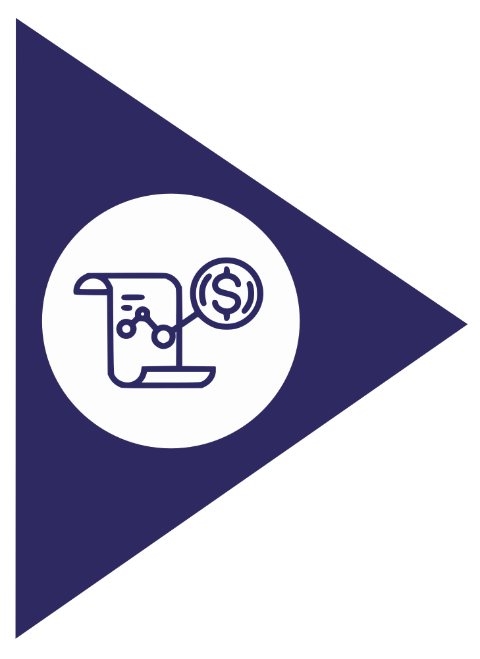 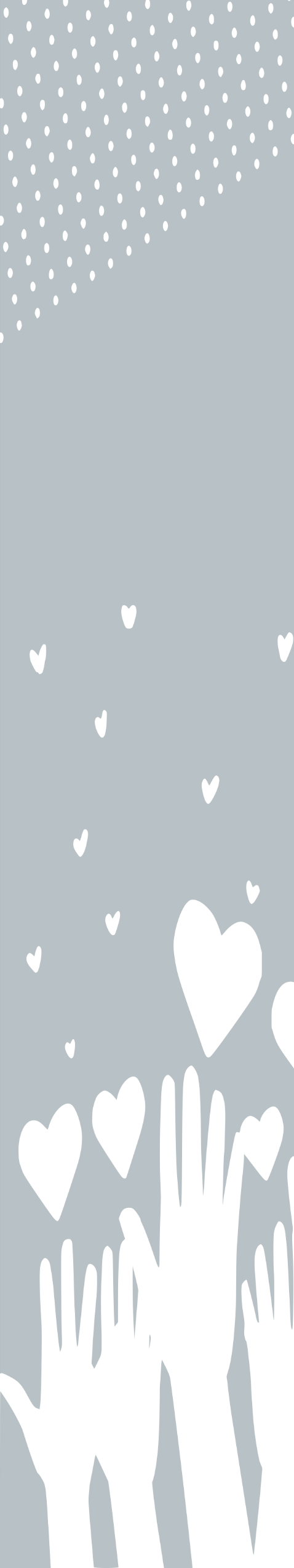 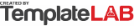 NONPROFIT ORGANIZATIONNONPROFIT ORGANIZATION234 Nonprofit Street234 Nonprofit Street25202 Donate Town, Florida25202 Donate Town, Florida(000) 1234 56789(000) 1234 56789donateasmuchposible@website.comdonateasmuchposible@website.comRevenue$293,000Revenue$293,000Individual  contributions$215,000 Membership dues$2,800 Program fees$5,200 Grants $4,800 Investment incomes$6,000 Financial aid$2,500 Special contributions$1,000 Renting space$8,900 Government contracts$45,000 Lorem ipsum #1$500 Lorem ipsum #2$600 Lorem ipsum #3$700 Expenses$208,130Expenses$208,130Fundraising$115,000 General & administrative$48,000 Management$25,000 Quality program$10,000 Promotions$5,680 Lorem ipsum$4,450 Projects$71,710Projects$71,710HMQ Project$29,000 Project #2$2,520 Water supply Riversdale$25,890 Organic food startup promotion$5,000 Reorganization project$2,800 Wellness project$6,500 NET PROFIT / LOSS$13,160NET PROFIT / LOSS$13,160© TemplateLab.com © TemplateLab.com © TemplateLab.com 